חולצה מקושטתחומרים: חולצת טריקו פשוטה.תמונה מודפסת וברורה. ניילון נצמד.נייר אפייה.מגהץ.אופן ביצוע: בחורים תמונה שאוהבים , חשוב שהתמונה תהיה ברורה וצבעונית, אפשר גם לקחת דף עם ציור שאוהבים ולצבוע אותו ביסודיות מניילנים את התמונה בניילון נצמד מלפנים ומאחור מניחים את התמונה כשהיא מוצגת כלפינו ועליה מניחים נייר אפייה מגהצים במשך חמש דקות והחולצה שלנו מוכנה !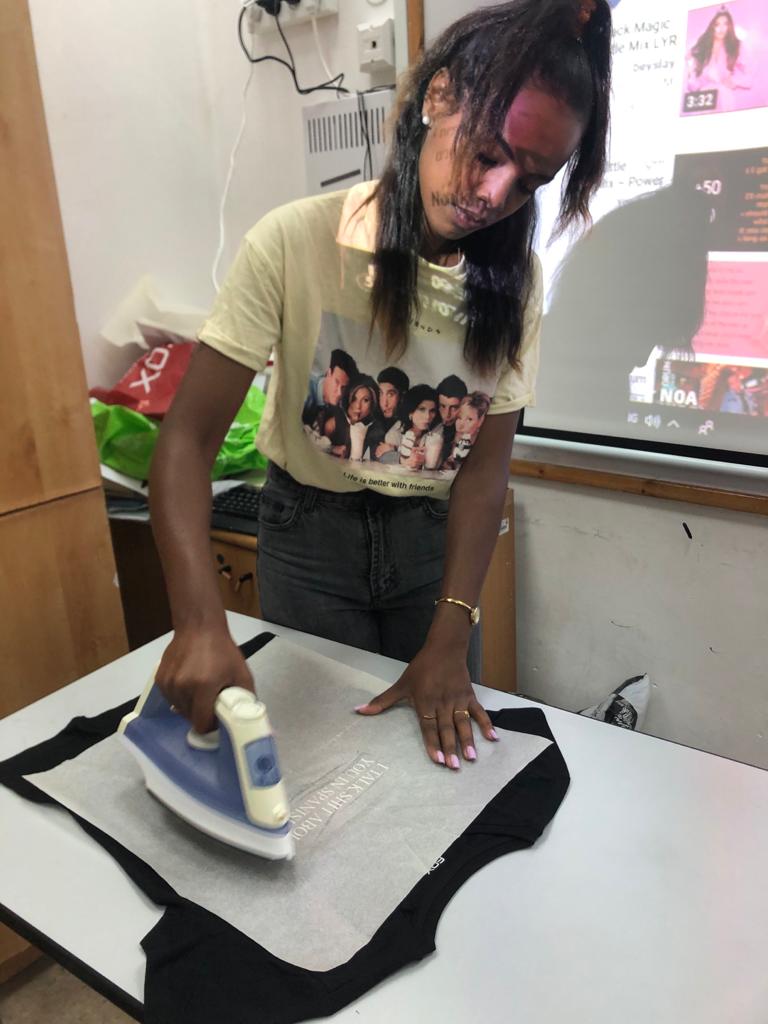 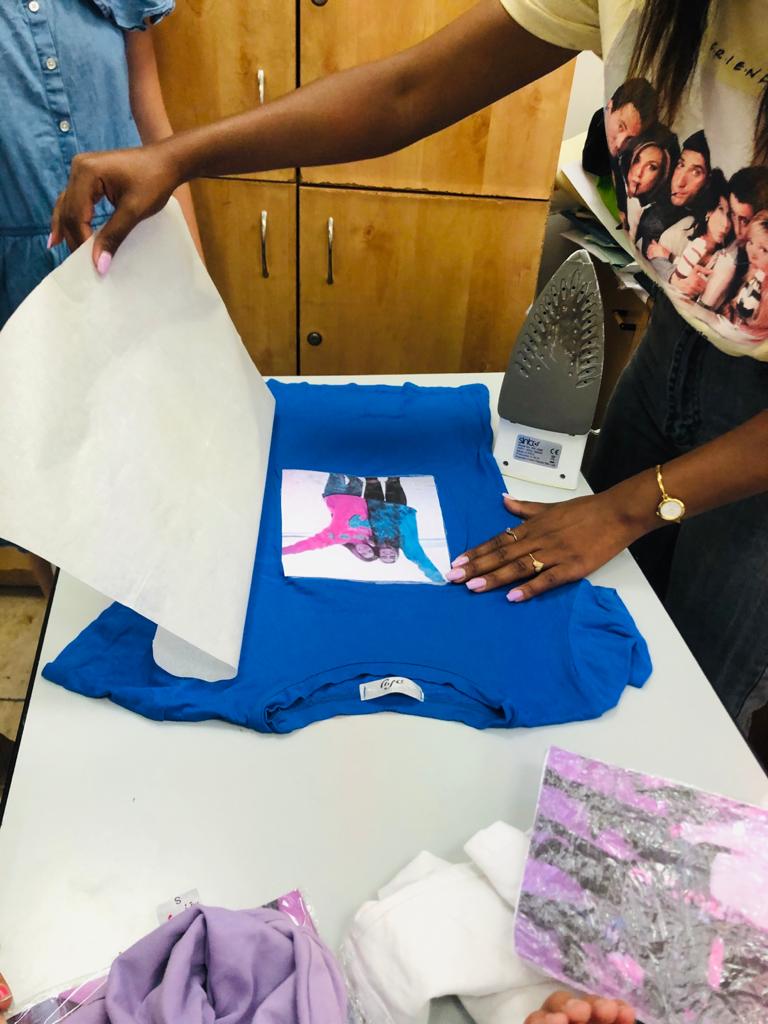 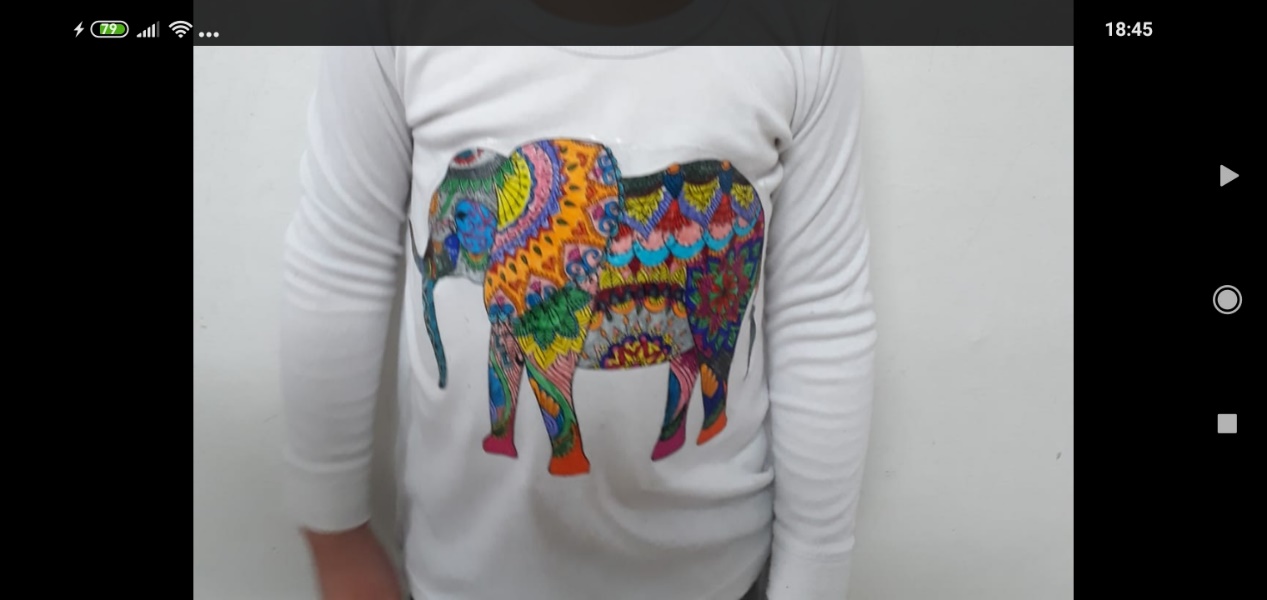 